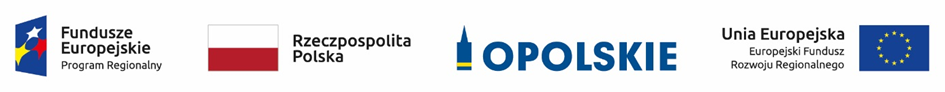 Informacja o składzie komisji oceny projektów oceniającej projekty w ramach poddziałania 
3.2.1 Efektywność energetyczna w budynkach publicznych dla Subregionu Południowego 
RPO WO 2014-2020.Źródło: Opracowanie własne na podstawie Protokołu z prac komisji oceny projektów.Lp.Imię i nazwiskoFunkcja1.Jacek PartykaPrzewodniczący komisji oceny projektów (pracownik IOK)2.Barbara ButyńskaPrzedstawiciel przewodniczącego komisji oceny projektów (pracownik IOK)3.Anna ŚwiatłySekretarz KOP, członek zespołu oceniającego w ramach kryteriów formalnych (pracownik IOK)4.Iwona MstowskaCzłonek zespołu oceniającego w ramach kryteriów merytorycznych w zakresie analizy finansowo-ekonomicznej (ekspert)5.Mirosław PatołaCzłonek zespołu oceniającego w ramach kryteriów merytorycznych w zakresie analizy finansowo-ekonomicznej (ekspert)6.Katarzyna OszańcaCzłonek zespołu oceniającego w ramach kryteriów merytorycznych (pracownik IOK)7.Artur ŚlimakCzłonek zespołu oceniającego w ramach kryteriów merytorycznych (pracownik IOK)8.Maria PiekarzCzłonek zespołu oceniającego w ramach kryterium środowiskowego (ekspert)9.Monika LabiszCzłonek zespołu oceniającego w ramach kryteriów formalnych (pracownik IOK)